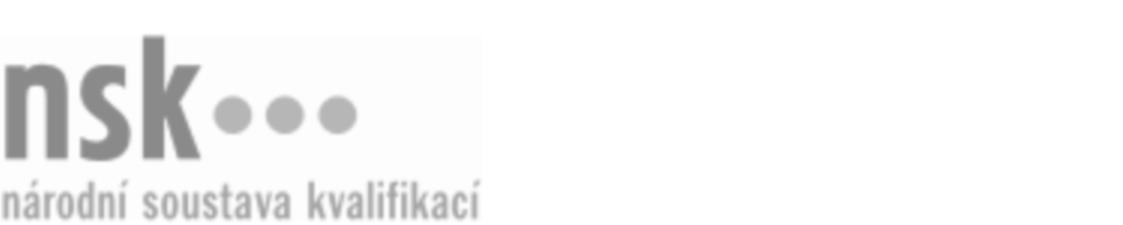 Autorizované osobyAutorizované osobyAutorizované osobyAutorizované osobyAutorizované osobyAutorizované osobyAutorizované osobyAutorizované osobyAsanační pracovník/pracovnice s fumiganty (kód: 69-028-H) Asanační pracovník/pracovnice s fumiganty (kód: 69-028-H) Asanační pracovník/pracovnice s fumiganty (kód: 69-028-H) Asanační pracovník/pracovnice s fumiganty (kód: 69-028-H) Asanační pracovník/pracovnice s fumiganty (kód: 69-028-H) Asanační pracovník/pracovnice s fumiganty (kód: 69-028-H) Asanační pracovník/pracovnice s fumiganty (kód: 69-028-H) Asanační pracovník/pracovnice s fumiganty (kód: 69-028-H) Autorizující orgán:Autorizující orgán:Ministerstvo zemědělstvíMinisterstvo zemědělstvíMinisterstvo zemědělstvíMinisterstvo zemědělstvíMinisterstvo zemědělstvíMinisterstvo zemědělstvíMinisterstvo zemědělstvíMinisterstvo zemědělstvíMinisterstvo zemědělstvíMinisterstvo zemědělstvíMinisterstvo zemědělstvíMinisterstvo zemědělstvíSkupina oborů:Skupina oborů:Osobní a provozní služby (kód: 69)Osobní a provozní služby (kód: 69)Osobní a provozní služby (kód: 69)Osobní a provozní služby (kód: 69)Osobní a provozní služby (kód: 69)Osobní a provozní služby (kód: 69)Povolání:Povolání:Asanační pracovník s fumigantyAsanační pracovník s fumigantyAsanační pracovník s fumigantyAsanační pracovník s fumigantyAsanační pracovník s fumigantyAsanační pracovník s fumigantyAsanační pracovník s fumigantyAsanační pracovník s fumigantyAsanační pracovník s fumigantyAsanační pracovník s fumigantyAsanační pracovník s fumigantyAsanační pracovník s fumigantyKvalifikační úroveň NSK - EQF:Kvalifikační úroveň NSK - EQF:333333Platnost standarduPlatnost standarduPlatnost standarduPlatnost standarduPlatnost standarduPlatnost standarduPlatnost standarduPlatnost standarduStandard je platný od: 21.10.2022Standard je platný od: 21.10.2022Standard je platný od: 21.10.2022Standard je platný od: 21.10.2022Standard je platný od: 21.10.2022Standard je platný od: 21.10.2022Standard je platný od: 21.10.2022Standard je platný od: 21.10.2022Asanační pracovník/pracovnice s fumiganty,  28.03.2024 10:25:33Asanační pracovník/pracovnice s fumiganty,  28.03.2024 10:25:33Asanační pracovník/pracovnice s fumiganty,  28.03.2024 10:25:33Asanační pracovník/pracovnice s fumiganty,  28.03.2024 10:25:33Asanační pracovník/pracovnice s fumiganty,  28.03.2024 10:25:33Strana 1 z 2Strana 1 z 2Autorizované osobyAutorizované osobyAutorizované osobyAutorizované osobyAutorizované osobyAutorizované osobyAutorizované osobyAutorizované osobyAutorizované osobyAutorizované osobyAutorizované osobyAutorizované osobyAutorizované osobyAutorizované osobyAutorizované osobyAutorizované osobyNázevNázevNázevNázevNázevNázevKontaktní adresaKontaktní adresa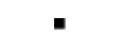 Sdružení pracovníků dezinfekce, dezinsekce, deratizace ČR, z.s.Sdružení pracovníků dezinfekce, dezinsekce, deratizace ČR, z.s.Sdružení pracovníků dezinfekce, dezinsekce, deratizace ČR, z.s.Sdružení pracovníků dezinfekce, dezinsekce, deratizace ČR, z.s.Sdružení pracovníků dezinfekce, dezinsekce, deratizace ČR, z.s.Novotného lávka 200/05, 11000 Praha 1Novotného lávka 200/05, 11000 Praha 1Sdružení pracovníků dezinfekce, dezinsekce, deratizace ČR, z.s.Sdružení pracovníků dezinfekce, dezinsekce, deratizace ČR, z.s.Sdružení pracovníků dezinfekce, dezinsekce, deratizace ČR, z.s.Sdružení pracovníků dezinfekce, dezinsekce, deratizace ČR, z.s.Sdružení pracovníků dezinfekce, dezinsekce, deratizace ČR, z.s.Novotného lávka 200/05, 11000 Praha 1Novotného lávka 200/05, 11000 Praha 1Novotného lávka 200/05, 11000 Praha 1Novotného lávka 200/05, 11000 Praha 1Asanační pracovník/pracovnice s fumiganty,  28.03.2024 10:25:33Asanační pracovník/pracovnice s fumiganty,  28.03.2024 10:25:33Asanační pracovník/pracovnice s fumiganty,  28.03.2024 10:25:33Asanační pracovník/pracovnice s fumiganty,  28.03.2024 10:25:33Asanační pracovník/pracovnice s fumiganty,  28.03.2024 10:25:33Strana 2 z 2Strana 2 z 2